MOKYKLOS JUBILIEJAI	                       Šileikonių mokyklai 40                   Alksniupių mokyklai 85Alksniupių krašto mokyklai 100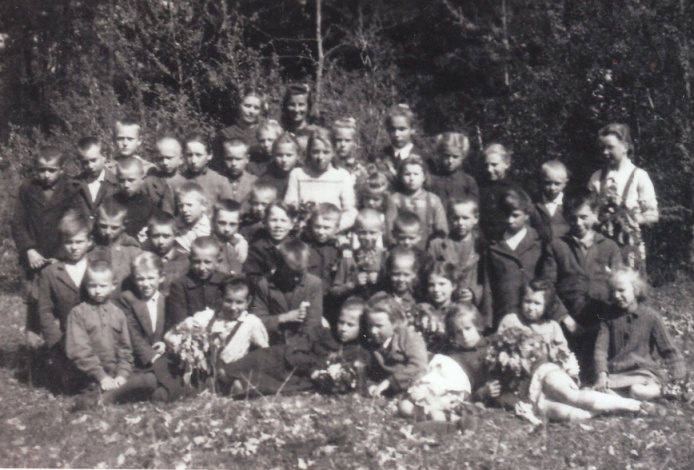 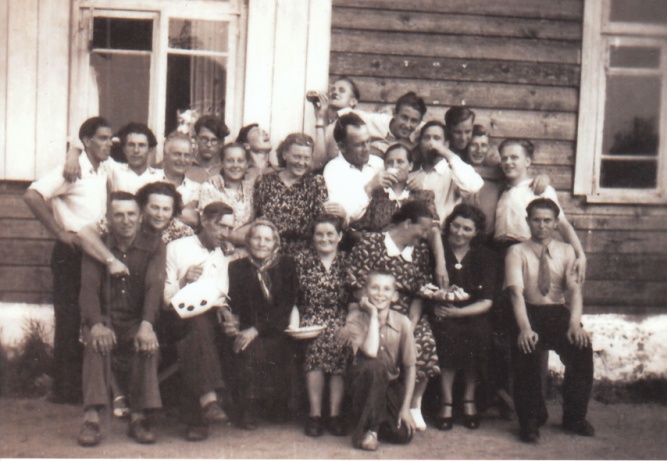 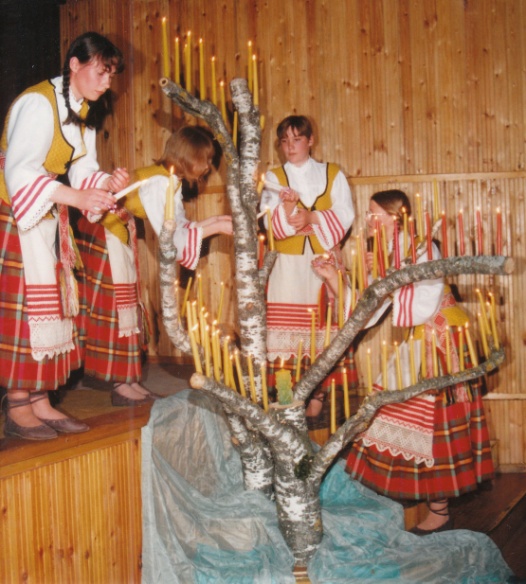 Simboliškai perteiktas mokyklos vystymosi pakopos: pradinė, septynmetė, aštuonmetė, devynmetė, vidurinė ( viena žvakutė- 10 mokinių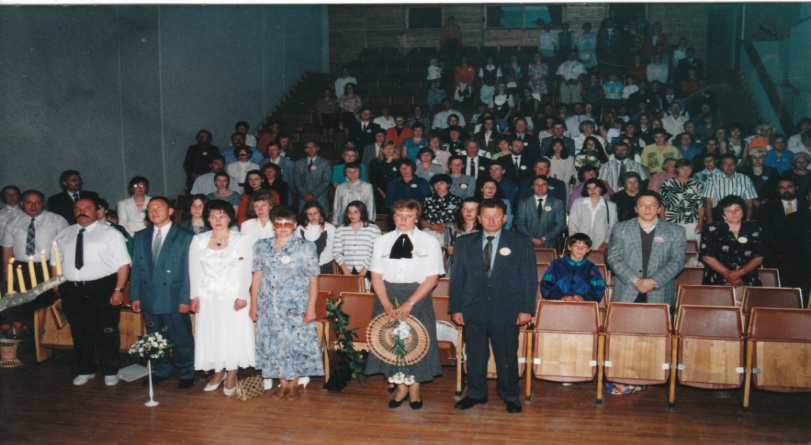 Bendras salės vaizdasBendras salės vaizdas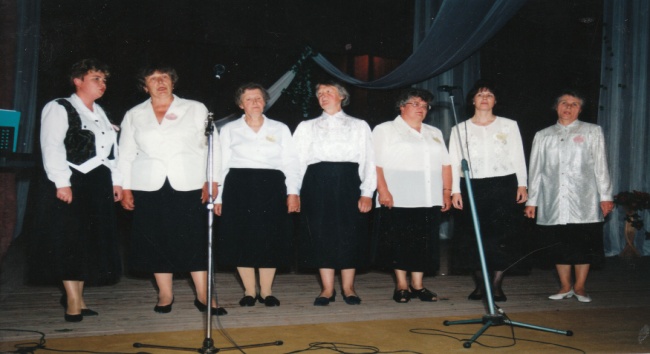 Dainuoja mokytojos: (iš kairės) R. Janavičienė,A. Jakavičienė,K. Meškauskienė, Z. Jakavičienė, J. Dzimidaitė, S. BrazauskienėDainuoja mokytojos: (iš kairės) R. Janavičienė,A. Jakavičienė,K. Meškauskienė, Z. Jakavičienė, J. Dzimidaitė, S. Brazauskienė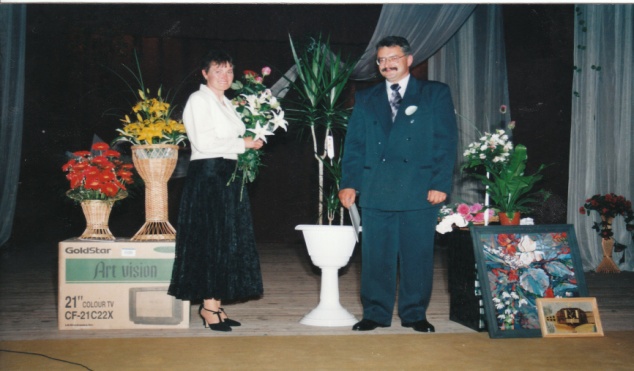 Sveikina kultūros namų direktorė Laima Visockaitė – Didžbalienė. buvusi mokyklos mokinė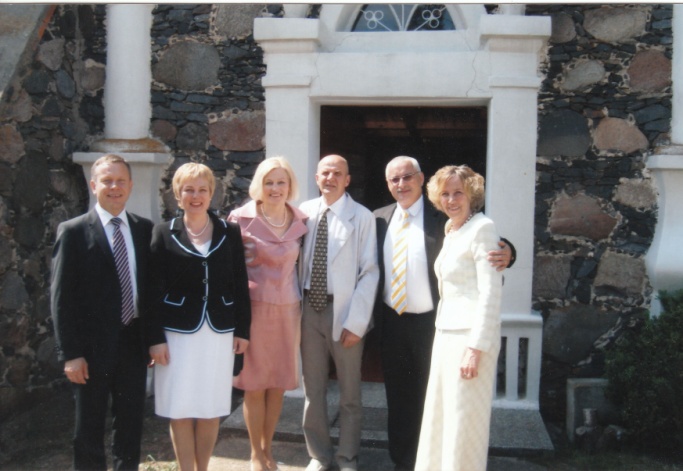 Šventė prasidėjo Šv. Mišiomis Alksniupių koplytėlėje ( iš kairės) A. Čepononis, 
N. Čepononienė, J. Šikšnienė, G. Šikšnys, 
L. Škleinikas, Z. Škleinikienė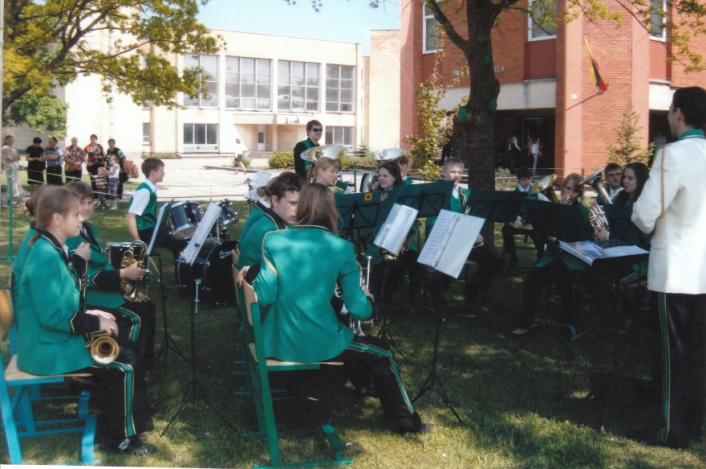 Šventės dalyvius pasitiko dūdų orkestras iš Panevėžio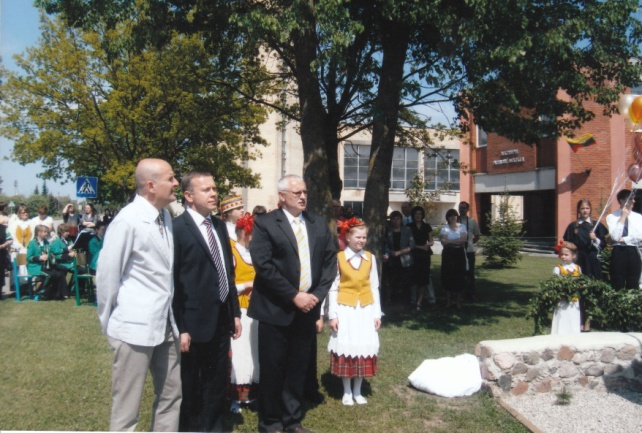 Stogastulpį prie mokyklos atidengė mokyklos direktoriai G. Šikšnys, A . Čepononis,  L.Škleinikas,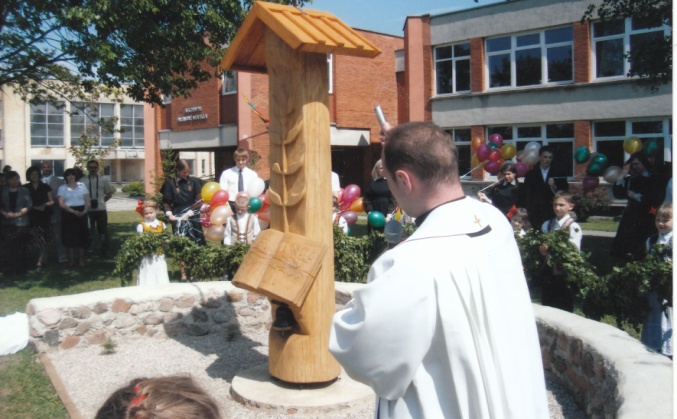 Stogastulpį pašventino klebonas T.Keduišis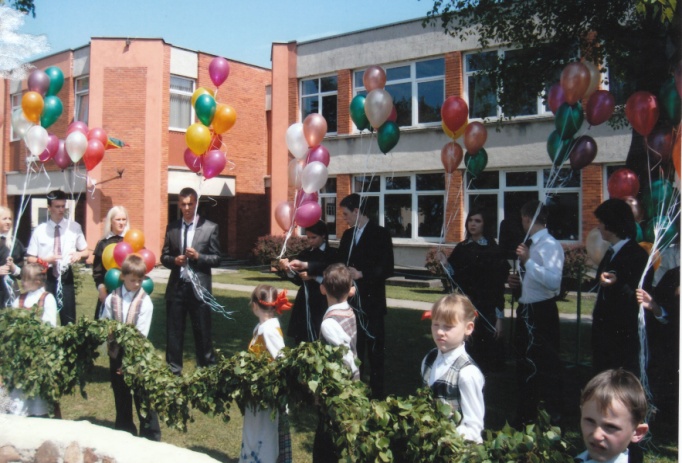 Beržo lapų vainikas vaikų rankose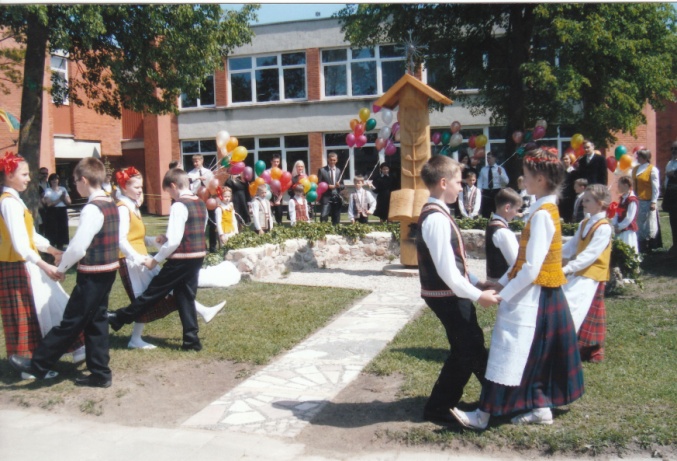 Prie paminklo vaikai sušoko ,,Gyvatarą“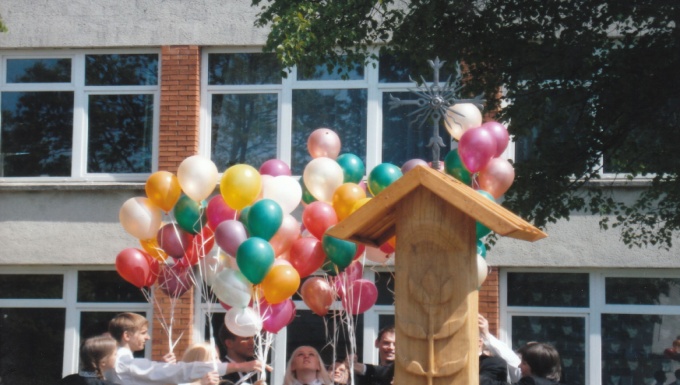 Šimtas balionų  vyresniųjų šokėjų rankose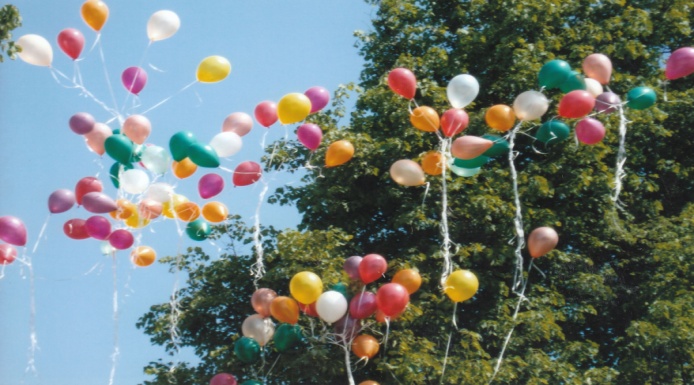 Šimtas balionų pakilo į dangų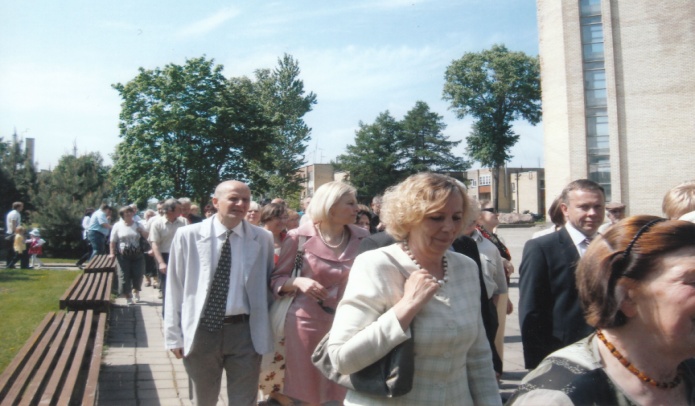 Po stogastulpio atidengimo visi rinkosi į salę istorijos pamokai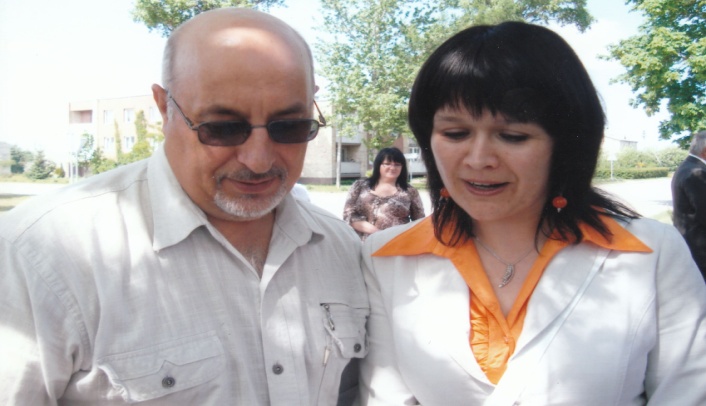 Šventės vedantieji mokytojai R.  Gudžiūnas, Z. Kučienė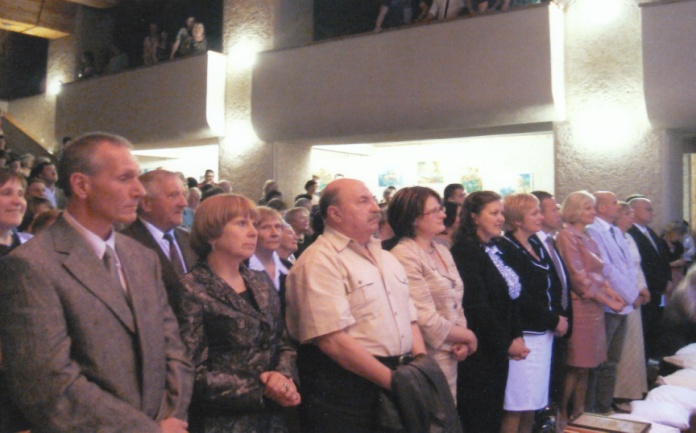 Bendras salės vaizdas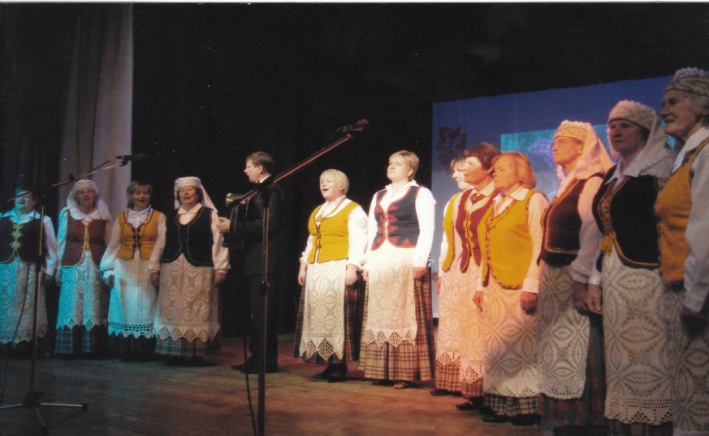 Šileikonių pradinę mokyklą pristatė ir prisiminimus daina palydėjo kaimo folklorinis ansamblis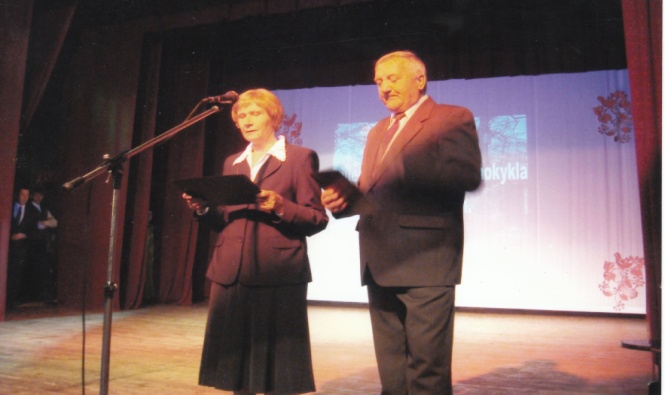 Buvę Šileikonių septynmetės mokyklos mokiniai A.Kasšėta,  ir M. Trapulytė - Urbonienė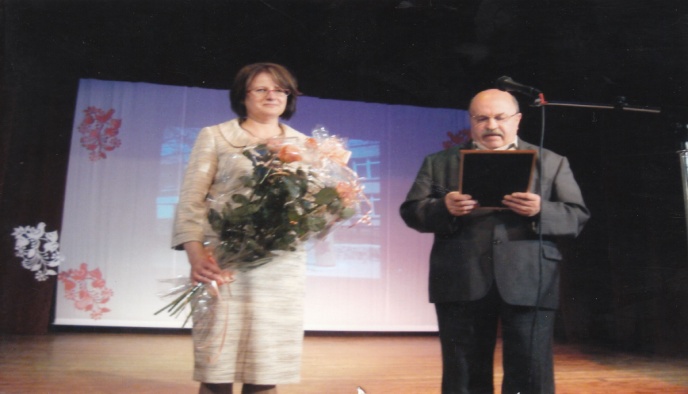 Sveikina Pakalniškių seniūnijos seniūnas R.Rapolas, ir pavaduotoja N. Žilvitienė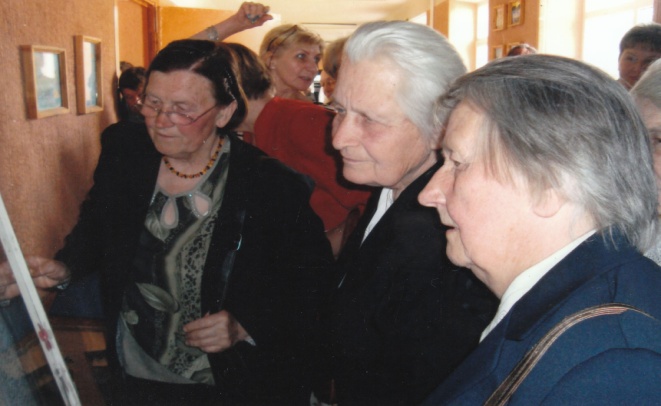 Buvusios Šileikonių pradinės mokyklo mokinės: S. Jonaitienė, J. Breikštienė, G. Baltramaitienė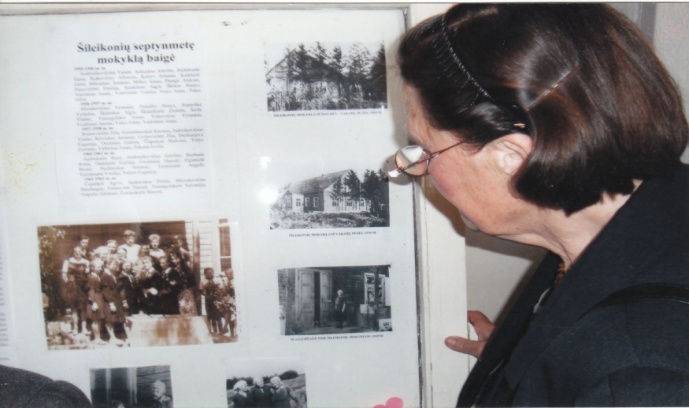 Su prisiminimais į mokyklą sugrįžo  S. Zubkutė- Jonaitienė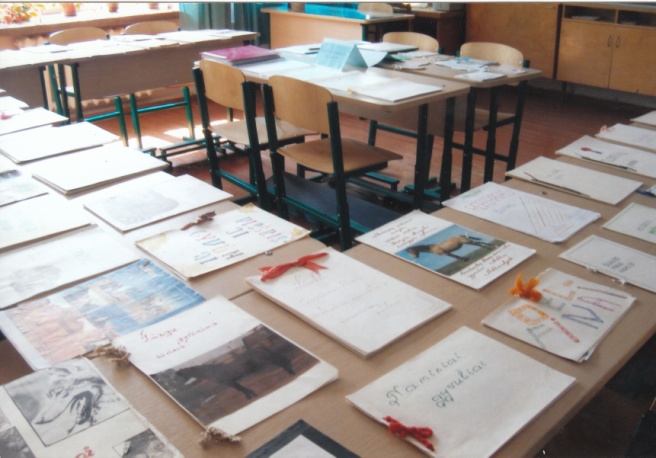 Buvusių mokyklos mokinių darbai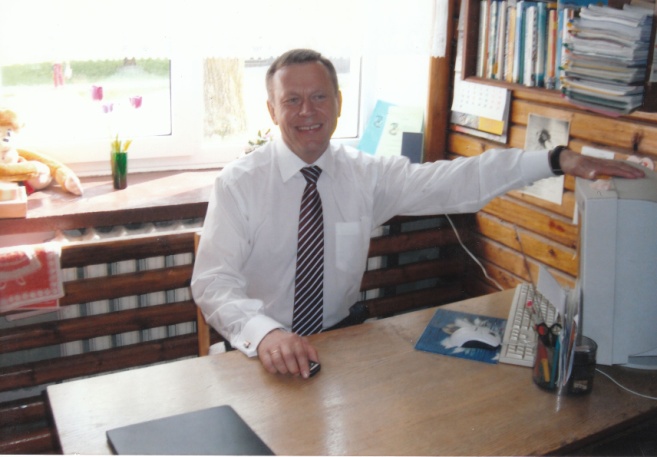 Čepononis buvęs mokyklos direktorius savo darbo vietoje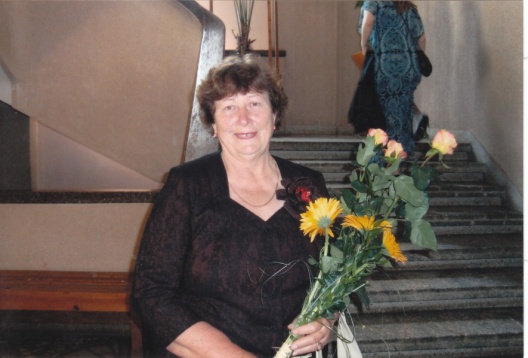 Jakavičienė buvusi geografijos
 ir muzikos mokytoja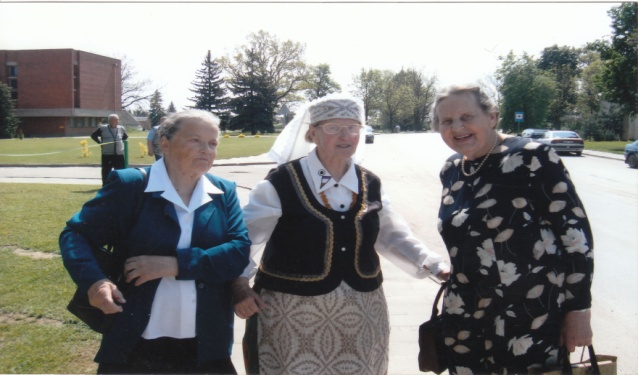 Buvusios mokytojos: Jansonienė, K. Meškauskienė, D. Daukšytė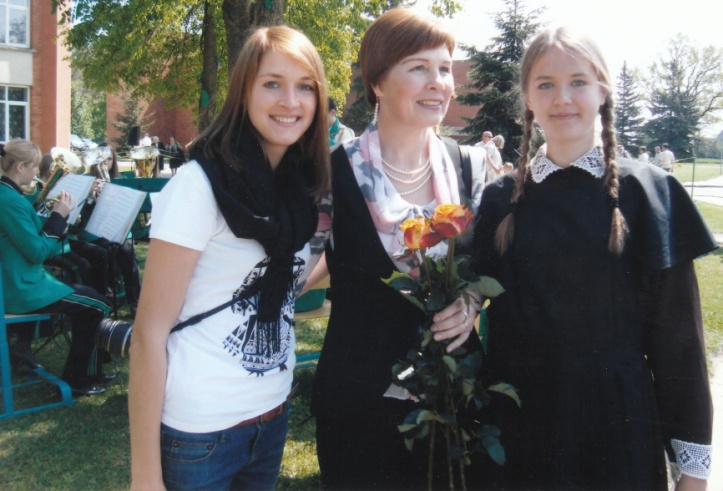 Mokytoja J. Dzimidaitė, su buvusiomis mokinėmis Rūta ir Dovile Poškaitėmis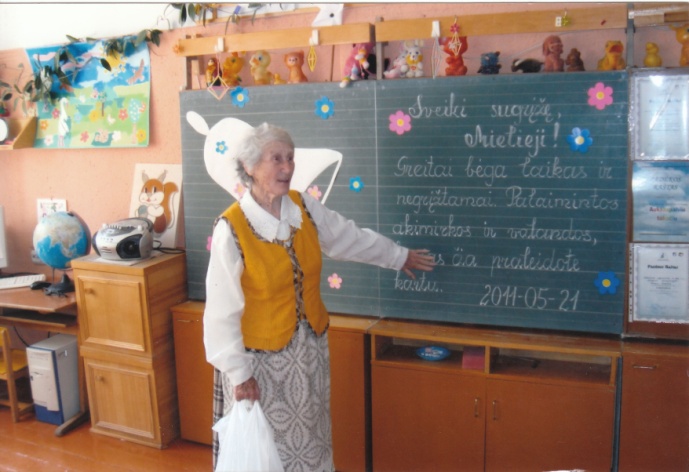 A.Gedminaitė pradinių klasių kabinete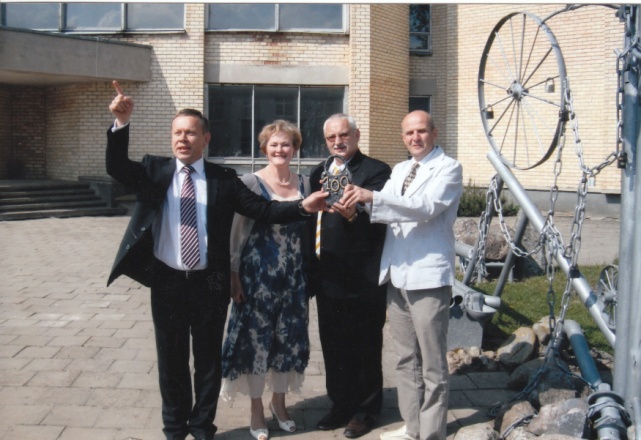 A.Čepononis, L. Didžbalienė, 
L. Škleinikas, G. Šikšnys ant ,,Vilties“ medžio pakabino šimtmečio spyną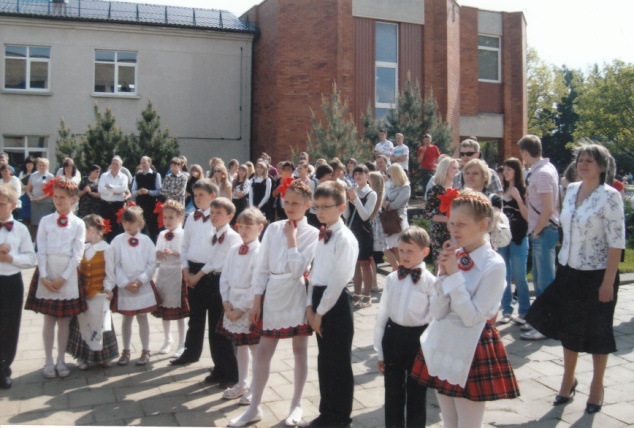 Šventės dalyviai mažieji šokėjai ir vadovė V. Krugelienė